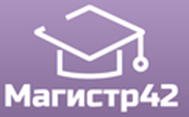 Учредитель Конкурса:Межшкольная Ассоциация Учителей Научно-Естественных Дисциплин «МАГИСТР»Список участников и результаты дистанционного Всероссийского конкурса «ПЕДАГОГИЧЕСКОЕ МАСТЕРСТВО»    Сайт МАУНЕД МАГИСТР - http://www.magistr42.com    Электронный адрес - mauned@yandex.ru    Телефон для справок -8 905 072 41 32СЕРИЯ ПМРЕГ.НОМЕРФИО, должностьРЕГИОН, ОУНОМИНАЦИЯРЕЗУЛЬТАТ006Лапина Ирина Павловна,воспитательМуниципальное бюджетное дошкольное образовательное учреждение детский сад №23  МБДОУ №23 Владимирская область, город КовровПрезентация3 степень005Гиниятулина Ирина Владимировна,Старший воспитательМуниципальное бюджетное дошкольное образовательное учреждение детский сад №23  МБДОУ №23 Владимирская область, город КовровПрезентация2 степеньПриказ №6 от 21.02.2020г.004Щербакова Татьяна Альбертовна,воспитательМБУ «Школа№89» СП детский сад «Радужка» Самарская область, город ТольяттиМетодическая разработка2 степеньПриказ №5 от 12.02.2020г.003Гундарева Марина Викторовна, воспитательОсипова Светлана Борисовна, воспитательМБДОУ № 62 Кемеровская областьПрезентацияУчастиеПриказ №4 от 31.01.2020г.002Белова Олеся Роальдовна,учительМБОУ «ОШИСОО» ЯНАО , Шурышкарский район, село ОвгортМетодическая разработкаУчастиеПриказ №3 от 23.01.2020г.001Мамойко Анна Дмитриевна,Учитель математикиМКОУ «Геологическая ООШ» Иркутская область, Нижнеудинский районМетодическая разработка2 степеньПриказ №2 от 16.01.2020г.